UZMANLIK TESCİL EVRAKI KONTROL LİSTESİTüm sayfaları üç imzalı ve kurum mührü onaylı Tescil Kontrol Formu aslıVergi Dairelerine yatırılmış ad-soyad, ıslak imzalı, vezne kaşeli onaylı vergi dairesi alındısı (uzmanlık harç makbuzu) aslıT.C. Kimlik Numarası içeren Nüfus cüzdanı/Kimlik Kartı fotokopisi Yabancı uyruklular için onaylı pasaport fotokopisiVukuatlı Nüfus Kayıt ÖrneğiUzmanlık eğitiminin alındığı kurum tarafından ÖSYM sonuç belgesi kontrol kodu ile “Doğruluğu kontrol edilmiştir.” onaylı TUS / YDUS / DUS / EUS Yerleştirme Sonuç BelgesiUzmanlık Eğitimini Bitirme Sınavı Tutanağının aslıUzmanlık Tezi Savunma Tutanağının aslı3 aylık periyotlarda düzenlenmiş Tez İzleme-Gelişim-Takip-Değerlendirme Formları aslıOnaylı Hizmet Döküm BelgesiUzmanlık eğitim sürecinde uzatma, önceki kurumdaki & geçmiş eğitimdeki süreyi saydırma ve yurt dışında mevzuata uygun eğitim alma durumu varsa; uzmanlık eğitimi kurumunca kabulüne dair kararın aslı ya da onaylı örneğiEğitim Kurumu ve program değişikliği olması durumunda uzmanlık eğitimin sürdürüleceği son kurumca aktarılan uzmanlık eğitimi kurumunca kabulüne dair (varsa af ile dönüş ve mahkeme kararları) karar asılları ya da onaylı örnekleriZorunlu rotasyon eğitimlerinin başarı ile tamamlandığını gösteren yalnızca onaylı Rotasyon Başarı Belgesi asıllarıBirim eğitim sorumlusunun uzmanlık öğrencisi hakkındaki altı aylık dönemler halinde hazırlanan kanaat formlarının aslıTez veya Bitirme Sınavı jürisinde yer alınmasını sağlayan ilgili dalda uzmanlık tescili olmayan ancak 18/7/2009 tarihinden önce 4/11/1981 tarihli ve 2547 sayılı Yükseköğretim Kanununa göre en az doçent unvanını almış olan eğiticilere ait ilgili dalda kazanılmış eğitici yetkisi olduğunu gösterir belgeler: Alanında onaylı doçentlik belgesi (önlü-arkalı) örnekleriAlanında eğitici olarak görevlendirilmiş olup anılan tarih itibariyle (18.07.2009 öncesi) ilgili uzmanlık dalında eğitim verdiklerine ilişkin “ilgili makama” yazı asıllarıİki adet güncel vesikalık fotoğraf.Uzmanlık Belgesi (Basımevinden Alınacaktır)Kütüphane FormuTez Onay Belgesihttps://tez.yok.gov.tr/UlusalTezMerkezi/ sayfasından doldurulan Tez Veri Giriş FormuKütüphane için pdf formatında tezin tamamını içeren CDPdf formatında, tezin özeti, tezin abstract ve tezin tamamını içeren CD  UZMANLIK İÇİN DOLDURULACAK FORMLAR AŞAĞIDADIR.T.C. ÇUKUROVA ÜNİVERSİTESİTIP FAKÜLTESİTez Onay BelgesiTezin Başlığı	:Tezin Savunma Tarihi : Tezin Danışmanı	: Tezin Teslim Edildiği Yer  :Tezin Kimin Tarafından Teslim Edildiği      :ONAYProf.Dr.Murat SERTDekanT.C. ÇUKUROVA ÜNİVERSİTESİ TIP FAKÜLTESİ DEKANLIĞIBüro: Personel İşleri	Adana, ../…./……Sayı:ÇUKUROVA ÜNİVERSİTESİKÜTÜPHANE ve DOKÜMANTASYON DAİRE BAŞKANLIĞI’NATıp Fakültesi’nde Tıpta Uzmanlık öğrenimimi tamamladım. Üzerime zimmetli herhangi bir kütüphane materyali bulunmadığını ve tezimi teslim ettiğimi bildirmenizi arz ederim. Öğrencinin        :Adı – Soyadı :……………………………………………….. Anabilim Dalı :……………………………………………….. T.C. Kimlik No :……………………………………………….. İmza	:………………………………………………..………………………………………………………………………………………………… Üzerinde Kütüphane Materyali Yoktur :ONAY :.................................................................................................................... TESLİM EDİLEN TEZİN TÜRÜ	:Yüksek Lisans TEZSİZ   : İlgili Enstitü / Fakülte Tarafından Onaylanacak / Kaşe ve İmzaONAY  :……………………………………………………………………………………………… YL-DR ve DİĞER UZMANLIK TEZLERİ+CD  : Kütüphane  Tarafından OnaylanacakYüksek Lisans Tezi ve CD’si	: □Doktora Tezi ve CD’si	: □Diğer (Tıp,Sanat…..) Uzmanlık Tezi CD’si  	: □ CD’yi TESLİM ALAN	:ONAY :Adres:Çukurova ÜniversitesiTıp Fakültesi Dekanlığı	Tel	:032201330 Balcalı / ADANA	Faks  :0322TEZ SAVUNMA TUTANAĞIÇUKUROVA ÜNİVERSİTESİ TIP FAKÜLTESİUZMANLIK/YANDAL UZMANLIK/TEZ SAVUNMA TUTANAĞIADAYIN ADI SOYADI	:............................................................	TARİH:../../....ANABİLİM/BİLİM DALI	:............................................................TEZ YÖNETİCİSİ	:............................................................TEZİN ADI	:..................................................:.....................................................................................1. SAYFA SAYISI	:.......................2. TABLO SAYISI	:.......................3. ŞEKİL SAYISI	:.......................4. İSTATİSTİK SAYISI	:.......................KAYNAKLAR	:Sayısı	:Kaynak Kullanımda Uygunluk	:	Yeterli ( )	Yetersiz ( )Yeni Kaynaklardan Yararlanma	:	Yeterli ( )	Yetersiz ( )YAZI DÜZENİ;JÜRİ ÜYESİNİN:	ADI VE SOYADI:ANABİLİM DALI: İMZA:EK-1UZMANLIK EĞİTİMİNİ BİTİRME SINAVI TUTANAĞI (1)(*)Uzmanlık Öğrencisinin;Sınav Tarihi	:	/	/Adı-Soyadı	:T.C. Kimlik No	:Sicil No	:Eğitim Aldığı Uzmanlık Alanı	: Eğitim Aldığı Kurum veya Kurumlar :SINAV JÜRİSİUzmanlık öğrencisi, uzmanlık eğitimini bitirme sınavında, başarılı/başarısız olmuştur.(*) Bu tutanak Tıpta ve Diş Hekimliğinde Uzmanlık Eğitimi Yönetmeliğinin 20.maddesine göre düzenlenmiştir.UZMANLIK EĞİTİMİNİ BİTİRME SINAVI TUTANAĞI (2)Aşağıdaki alanı Mesleki Bilgi Sınavında sorulan sorular ile verilen cevapları not almak için kullanınız. Gerekirse bu sayfa çoğaltılarak kullanılabilir.UZMANLIK EĞİTİMİNİ BİTİRME SINAVI TUTANAĞI (3)Aşağıdaki alanı Uygulama ve Beceri Sınavında istenilen uygulama ve beceriler ile adayın yaptıklarını not almak için kullanınız. Gerekirse bu sayfa çoğaltılarak kullanılabilir.TIPTA, DİŞ HEKİMLİĞİNDE, ECZACILIKTA UZMANLIK BELGELERİ TESCİL KONTROL FORMU                 Düzenleyen                                                            Kontrol Eden	                                     Onaylayan Yetkili Personel - Görev Unvanı                        Eğitim Sorumlusu/Program Yöneticisi	       Başhekim / Dekan           (Ad-Soyad / İmza)                                                 (Ad-Soyad / İmza)	                               (Ad-Soyad / İmza)                                                                       (Uzmanlık Eğitimi Kurumunun Mührü)**               Düzenleyen                                                      Kontrol Eden	                                   Onaylayan Yetkili Personel - Görev Unvanı                 Eğitim Sorumlusu/Program Yöneticisi	                  Başhekim / Dekan            (Ad-Soyad / İmza)                                            (Ad-Soyad / İmza)	                              (Ad-Soyad / İmza)(Uzmanlık Eğitimi Kurumunun Mührü)*** Uzmanlık Belgeleri Tescil Kontrol Formunda yer alan tüm bilgiler eksiksiz-doğru düzenlenmiş olup öğrencinin                  uzmanlık tescilinden önceki uzmanlık eğitimi sürecinin tüm aşamaları tâbi olunan geçerli mevzuata uygun olarak tamamlanmıştır.                Düzenleyen                                                       Kontrol Eden	                                        OnaylayanYetkili Personel-Görev Unvanı                    Eğitim Sorumlusu/Program Yöneticisi		        Başhekim / Dekan           (Ad-Soyad / İmza)                                            (Ad-Soyad / İmza)	                                    (Ad-Soyad / İmza)(Uzmanlık Eğitimi Kurumunun Mührü)                                                                  T.C. 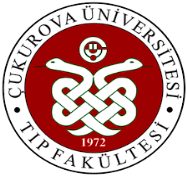 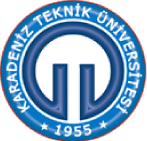 ÇUKUROVA ÜNİVERSİTESİTIP FAKÜLTESİTIPTA UZMANLIK ÖĞRENCİSİ TEZ İNCELEME VE DEĞERLENDİRME FORMU*ÇÜ Tıp Fakültesi Tez Yazım Kılavuzu’na göre değerlendirilmesi gerekmektedir.TEZE YÖNELİK GÖRÜŞ VE DEĞERLENDİRMELER(Bu bölümün doldurulması zorunludur)UZMANLIK TESCİL SÜRECİNDE TESPİT EDİLEN AKSAKLIKLARA İLİŞKİN KILAVUZUzmanlık eğitiminin Yetkilendirilmiş Uzmanlık Eğitim Programı (YUEP) listesindeki kurumlarda yaptırılması sağlanacaktır.Yönetmelik ve ilgili TUK Kararları kapsamında yapılan zorunlu rotasyon eğitimlerinin Tıpta Uzmanlık Kurulu tarafından yayımlanan Yetkilendirilmiş Uzmanlık Eğitimi Programlarında (YUEP) yapılması sağlanacak ve söz konusu rotasyonlar mevzuattaki adlarıyla tarihsel sıraya göre yazılacaktır. TUEY’ in 16/3 maddesinde yer alan, uzmanlık eğitimine devam ederken yeniden girdikleri uzmanlık eğitimine giriş sınavında başarılı olanlar ile uzmanlık eğitimini bitirmeden ayrıldıktan sonra en geç bir yıl içinde yeniden sınava girerek başarılı olan uzmanlık öğrencilerinden farklı bir dalda uzmanlık eğitimi almak üzere yerleşenlerin           önceki uzmanlık eğitimine ait süreleri, rotasyonları ve rotasyonların süreleri, yeni uzmanlık eğitimi dalındaki eğitim müfredatında da benzer rotasyon hedefleriyle yer alıyor ise uzmanlık eğitimi kurul kararıyla uzmanlık eğitiminin süresinden, rotasyonundan ve rotasyonun süresinden sayılacaktır.Yukarıda bahsi geçen en geç bir yıl şartının değerlendirilebilmesi için; yeniden girdikleri uzmanlık eğitimine giriş sınavı esnasında önceki uzmanlık eğitimine devam edildiği veya uzmanlık eğitimini bitirmeden yapılan ayrılışa ilişkin belge  mutlaka tescil evrakı içerisinde yer alacaktır.Uzmanlık eğitimi sırasında yapılacak zorunlu rotasyon eğitimlerinin, öğrencinin eğitime başladığı tarihte yürürlükte olan ve tâbi olduğu Yönetmelik ve ilgili TUK Kararları kapsamında yapılması, eczacılıkta uzmanlık öğrencileri için ise, çekirdek eğitim müfredatında yer alan zorunlu rotasyonların yapılması sağlanacak ve bu bilgi Tescil Kontrol Formunda mutlaka belirtilecektir.Uzmanlık öğrencisinin, yürürlükteki müfredata uygun eğitimi alması sağlanacak ve tabi olduğu çekirdek eğitim müfredatı versiyonu Tescil Kontrol Formunda mutlaka belirtilecektir.Uzmanlık Eğitimini Bitirme Sınavı Tutanağının aslı, 5 (beş) jürisi tarafından da ad-soyadı bilgisiyle ıslak imzalı,                                    puan ortalamalarının ilk sayfasını oluşturduğu başarı-başarısız değerlendirmesi eksiksiz yapılarak hazırlanacaktır.Uzmanlık Eğitimini Bitirme Sınavı tutanağında, adaya (uzmanlık öğrencisine) sorulan sorular ile verilen cevaplar (uzmanlık öğrencisinin yanıtları) bulunacaktır.Tescil Kontrol Formunun tüm sayfaları üç imzalı ve kurum mührü onaylı olacaktır.Uzmanlık Tezi Savunma Tutanağının aslı, 3 (üç) jürisi tarafından da ad-soyadı bilgisiyle ıslak olarak imzalanacak ve tarih (gün-ay-yıl) bilgisine yer verilecektir.Uzmanlık Tezi Savunma Tutanağının eklerinde yer alan, üç jüri üyesinin ayrı ayrı tezin değerlendirmesini yaptığı ıslak imzalı formlardaki özellikle evet-hayır seçenekli son kutucukta yer alan “intihal varlığı” kısmı doğru ve dikkatli değerlendirilecektir. Uzmanlık Tez Savunma Sınavı tutanakları ile Uzmanlık Eğitimini Bitirme Sınav tutanaklarında jürilerin parafları değil ıslak imzaları ve ad-soyadı bilgileri bulunacaktır.Tez İzleme-Gelişim-Takip-Değerlendirme Formları, Tıpta ve Diş Hekimliğinde Uzmanlık Eğitimi Yönetmeliği Madde 17 (2) d) “Tez çalışmasının takibi: “Tez çalışması, tez danışmanı tarafından üç ayda bir değerlendirilir.” ve Madde 19 (2) ve (4) kapsamında ve Eczacılıkta Uzmanlık Eğitimi Yönetmeliği Madde 15 (2) d)                                    “Tez çalışmasının takibi: Tez çalışması, tez danışmanı tarafından üç ayda bir değerlendirilir ...” ve Madde 17 (2) kapsamında hazırlanacaktır.Uzmanlık Öğrencisi Hakkındaki Kanaat Formları, tıpta ve diş hekimliğinde uzmanlık öğrencileri için, birim eğitim sorumlusu tarafından değerlendirilip kurum eğitim sorumlusu tarafından, eczacılıkta uzmanlık öğrencileri için ise, Program yöneticisi tarafından değerlendirilip dekan tarafından onaylanacaktır.Kanaat değerlendirmesi uzmanlık eğitimine başlanılan tarih esas alınarak (Varsa önceki uzmanlık eğitimi alınan kurumdaki dönemler ve uzatma alınmış süreler de dâhil) 6 (altı) aylık periyotlarda başlangıç ve bitiş tarihleri belirtilerek hazırlanacaktır. Uzmanlık öğrencisi hakkında hazırlanacak kanaat formlarına ilişkin puanlamalarda 1,2,3 olumsuz, 4,5,6 iyi, 7,8,9 mükemmel olarak değerlendirilmeli ve aritmetik ortalaması mutlaka alınarak  son değerlendirme yapılacaktır. (1,2,3,4,5,6,7,8 ve 9 dışında farklı bir puanlama kullanılmayacaktır. Örn:80,90,100 gibi)Uzmanlık öğrencisinin Uzmanlık Tez Savunma Sınavı ile Uzmanlık Eğitimini Bitirme Sınavı jürisinde eğiticilerin SGK kaşe, pratisyenlik tıp, diş hekimliği diploma tescil numaraları değil; jüride olunmasını sağlayan, 1219 Sayılı Kanun ile tanımlı, Uzmanlık Belgesi ve E- Devlet Doktor Bilgi Bankasındaki uzmanlık dalı adı ile yalnızca ilgili daldaki uzmanlık tescil numarası belirtilecektir! (Sınav jürilerinin kurulması öncesinde eğiticilerin uzmanlık dalı tescil numaraları kontrolü ön koşuldur!)Uzmanlık öğrencisinin Uzmanlık Tez Savunma Sınavı ile Uzmanlık Eğitimini Bitirme Sınavı jürisinde yer alan doktor öğretim üyesi ve başasistanların uzmanı oldukları alanda fiilen en az bir yıl çalışmış olmaları şartı aranacağından Doktor öğretim üyesi ve başasistanların bu şartı karşıladığı mutlaka değerlendirilecek ve bu durum Tescil Kontrol Formunda mutlaka belirtilecektir. Adli Tıp Kurumunda, Uzmanlık Tez Savunma Sınavı ile Uzmanlık Eğitimini Bitirme Sınavı jürisinde yer alan eğiticilerin 4 sayılı Bakanlıklara Bağlı, İlgili, İlişkili Kurum ve Kuruluşlar ile Diğer Kurum ve Kuruluşların Teşkilatı Hakkında Cumhurbaşkanlığı Kararnamesinde belirtilen ihtisas kurulu başkanları ile en az üç yıl süreyle ihtisas kurullarında üyelik yapmış adlî tıp uzmanlarından oluşturulmasına ilişkin gereken hassasiyet gösterilecektir.Tez sınav jürisinde yer alan ilgili uzmanlık dalı dışındaki eğiticiler, TUK’ un 479-3 no’lu kararı kapsamında ise bu husus Tescil Kontrol Formunda mutlaka belirtilecektir.Üçer aylık periyotlarda düzenlenmiş Tez İzleme-Gelişim-Değerlendirme Formları, asistan karnesi üzerinden fotokopisi alınarak gönderilmeyecektir!Zorunlu rotasyonlara ait başarı belgesi rotasyon eğitimini veren eğiticiler tarafından imzalanarak belge asılları Bakanlığımıza gönderilecektir. Zorunlu Rotasyon Başarı Belgesi asılları dışında, eğitim kurumlarının Sağlık Bakanlığımıza hitaben yazılmamış birbirleriyle olan iç yazışmaları rotasyon belgesi olarak kabul edilmeyecektir.Uzmanlık tescil evrakının orijinaline sonradan yapılan müdahaleler, eklemeler, çıkarmalar öğrencinin uzmanlık eğitim süreci ile ilgili yetkili düzeltme paraf-imza-mühür onayı olmadan gönderilmiş ise kabul edilmeyecektir!Uzmanlık tescil evrakının orijinalinin kaybı ya da yeniden düzenlemesi gerekliliği ortaya çıktığında durum uzmanlık eğitimi kurumu sorumlularınca dönemin yöneticisi ve imza yetkisi de  dikkate alınarak üç ıslak imza ile tutanak altına alınacak ve Bakanlığımıza iletilecektir.Uzmanlık eğitimi sürecinde çeşitli mücbir sebepler, tespit edilemeyen aksaklıklar, gözden kaçan hususlara ilişkin uzmanlık eğitimi kurumunca oluşturulacak resmî belge ilgili öğrencinin uzmanlık tescil dosyasında bulunmak üzere Bakanlığımıza gönderilecektir.Uzmanlık tescil evrakının Kayıtlı Elektronik Posta (KEP) ve Doküman Yönetim Sistemi (DYS)  üzerinden gönderilmesi gereken durumlarda, tescile esas tüm belge asıllarının üst yazı ekinde taranarak gönderilmesi sağlanacaktır. (Sadece üst yazının ya da tescil evrak içeriğinin kısmen taranarak gönderilmesi halinde uzmanlık tescil işlemine yönelik değerlendirme ve inceleme yapılamayacak olup, bu durum gerek kişi mağduriyetine gerekse evrak akışında karmaşaya neden olacaktır.)Uzmanlık tescil işlemi sürecinde esas olan,  tescil evrakının fiziksel asılları üzerinden  değerlendirme yapılmasıdır. Dolayısıyla, eksiksiz ve doğru olarak hazırlanan uzmanlık tescil evrakının tamamının KEP/DYS üzerinden taranması ve fiziki  evrak asıllarının da eş zamanlı olarak Bakanlığımıza gönderilmesi sağlanacaktır.Uzmanlık Tescil Kontrol Formunda yer alan tüm bilgiler uzmanlık eğitim kurumunun hukuki sorumluluğu altında eksiksiz-doğru olarak uzmanlık öğrencisi tarafından değil uzmanlık eğitimi kurumu tarafından düzenlenecektir.Uzmanlık Belgesi Tescil Kontrol Formu içeriği ile ön ve son kontrolleri yapılabilecek uzmanlık eğitimine ilişkin tüm aşamalarla ilgili (Yerleştirme belgesi onayı, zorunlu rotasyon eğitimlerinin başarıyla tamamlanması, uzmanlık tez ve bitirme sınavı jürilerinin ilgili mevzuat ve uzmanlık tescil numaraları ile uygunluğu, çekirdek öğretim programının ve eğitim süresinin tamamlanmış olması, gizli kanaat notlarındaki iki dönem olumsuz değerlendirme durumu, geçiş evrakının tüm kararların varlığı ve diğer konular) evrak içeriği uzmanlık eğitimi kurumunun    ilgili-yetkili tüm sorumluları ve birimlerince kontrol edilecek ve herhangi bir yanlışlık-eksiklik-hata halinde uzmanlık tescili talebiyle Bakanlığımıza gönderilmeyecektir.Bakanlığımıza gönderilen uzmanlık eğitimi tescil evrakındaki tüm imzalar görev, yetki ve sorumluluk çerçevesinde atılacak, örneğin tescil kontrol formunda düzenleyen kısmı uzmanlık öğrencisi tarafından imzalanmayacaktır!Bilgi ve belge güvenliği açısından uzmanlık tescil evrakının yalnızca eğitim kurumunca Bakanlığımıza gönderilmesi  sağlanacaktır. İlk defa Bakanlığımıza gönderilen uzmanlık tescil evrakı, kurum üst yazısı olmaksızın gönderilmeyecektir.Uzmanlık tescil evrakının Bakanlığımızca değerlendirilmesi sonucunda iade edilen veya talep edilen eksik ve düzeltmeye dair belgeler, eğitim kurumu ve Bakanlığımız tarafından yazılan yazılara ait tarih ve sayılar ilgi tutularak güncel tarih ve sayı içeren yeni yazı ile gönderilecektir. Resmî Yazışmalarda Uygulanacak Usul ve Esaslar Hakkında Yönetmelikte “Belge: Herhangi bir bireysel işlemin, kurumsal fonksiyonun veya kurumsal işlemin yerine getirilmesi için alınmış ya da idare tarafından hazırlanmış; içerik, ilişki ve formatı ile ait olduğu fonksiyon veya işlem için delil teşkil ederek aidiyet zincirini muhafaza eden, güvenli elektronik imza ya da el yazısıyla imzalanmış ve kayıt altına alınmış her türlü bilgiyi” ifade ettiğinden uzmanlık tescil evrakı içerisinde Bakanlığımıza gönderilen ancak, kurul kararı gerektiren ve kurulda görevli kişilerce imza altına alınmamış karar yazıları belge niteliği taşımadığından karar sürecinde yetkili kişiler tarafından imzalanmış tutanak asıllarının ihtiyaç halinde  “Aslı Gibidir” onayı yapılarak gönderilmesi sağlanacaktır.Uzmanlık tescil evrakı asılları, Bakanlığımıza yalnızca 1 (bir) nüsha olarak gönderilecektir!Asistan karnesi, tez ile ilgili CD-kitapçık, tebligat adresi bilgi formu, muhtelif kurum içi yazışmalar Bakanlığımız Sağlık Hizmetleri Genel Müdürlüğü, Tescil ve Denklik İşlemleri Dairesi Başkanlığımıza gönderilecek uzmanlık tescil evrakı arasında yer almayacaktır.Bakanlığımıza gönderilen tescil evrakının bir nüshasının da eğitim kurumunda muhafazası sağlanacaktır.Jüri BaşkanıÜyeÜyeAdı SoyadıAdı SoyadıAdı SoyadıGöreviGöreviGörevia. Çalışmanın türü	Retrospektif( )Prospektif( )Deneysel( )Kesitsel( )b. Özet: Çalışmanın ana hatlarını kapsıyorb. Özet: Çalışmanın ana hatlarını kapsıyorEvet ( )Hayır ( )Düzeltme ( )c. Giriş ve Amaç: Çalışmanın amacı ve dayandığı bilimsel düşünceler açık olarak ifade edilmişc. Giriş ve Amaç: Çalışmanın amacı ve dayandığı bilimsel düşünceler açık olarak ifade edilmiş( )( )( )d. Genel Bilgiler: Çalışma konusunda genel bilgiler verilmiş ve kaynaklarla desteklenmişd. Genel Bilgiler: Çalışma konusunda genel bilgiler verilmiş ve kaynaklarla desteklenmiş( )( )( )e. Gereç ve Yöntem:	a) Gereçler yeterli ve çalışmanın amacına yönelike. Gereç ve Yöntem:	a) Gereçler yeterli ve çalışmanın amacına yönelik( )( )( )b) Yöntemler ayrıntılarıyla açıklanmış ve kaynaklarla desteklenmişb) Yöntemler ayrıntılarıyla açıklanmış ve kaynaklarla desteklenmiş( )( )( )f. Bulgular:	a) Olgu, gözlem ve deney sayısı yeterlif. Bulgular:	a) Olgu, gözlem ve deney sayısı yeterli( )( )( )b) Bulgular ölçüm ve istatistik açıdan yeterli ve güvenilirb) Bulgular ölçüm ve istatistik açıdan yeterli ve güvenilir( )( )( )g.Tartışma ve Sonuç: Araştırmadan elde edilen bulgular kaynak veriler vebilgi ile yeterincekıyaslanıp, farklı bulgular için yeterli açıklama yapılmışkıyaslanıp, farklı bulgular için yeterli açıklama yapılmış( )( )( )h. Ç.Ü Tıp Fakültesi Tez Kurallarına Uygunlukh. Ç.Ü Tıp Fakültesi Tez Kurallarına Uygunluk( )( )( )7. ADAYIN TEZ TARTIŞMASINDA SORULARA VERDİĞİ YANITLAR:7. ADAYIN TEZ TARTIŞMASINDA SORULARA VERDİĞİ YANITLAR:TAM ( )	NET DEĞİL ( )	YETERSİZ ( )TAM ( )	NET DEĞİL ( )	YETERSİZ ( )SONUÇ :BAŞARILI( ) BAŞARISIZ( )DÜZELTME ve EKSİKLİKLERİ GİDERME( )Adı ve SoyadıUzmanlık AlanıSınav PuanıSınav PuanıİmzaAdı ve SoyadıUzmanlık AlanıMesleki BilgiUygulama ve BeceriBaşkanKâtip ÜyeÜyeÜyeÜyePuan OrtalamasıBu tutanak toplamsayfadır.BaşkanKâtip ÜyeÜyeAdı-SoyadıAdı-SoyadıAdı-SoyadıParafParafParafÜyeAdı-Soyadı ParafÜyeAdı-Soyadı ParafBaşkanKâtip ÜyeÜyeAdı-SoyadıAdı-SoyadıAdı-SoyadıParafParafParafÜyeAdı-Soyadı ParafÜyeAdı-Soyadı ParafUzmanlık Öğrencisinin Adı SoyadıGüncel MERNİS bilgileri üzerinden doldurulacaktır. Nüfus kayıt bilgilerinde değişiklik olması halinde Vukuatlı Nüfus Kayıt Örneği de tescil evrakı içerisinde yer almalıdır.T.C. Kimlik NumarasıGüncel MERNİS bilgileri üzerinden doldurulacaktır. Nüfus kayıt bilgilerinde değişiklik olması halinde Vukuatlı Nüfus Kayıt Örneği de tescil evrakı içerisinde yer almalıdır.Doğum Yeri Güncel MERNİS bilgileri üzerinden doldurulacaktır.Doğum Tarihi (Gün/Ay/Yıl)Güncel MERNİS bilgileri üzerinden doldurulacaktır.Anne AdıGüncel MERNİS bilgileri üzerinden doldurulacaktır.Baba AdıGüncel MERNİS bilgileri üzerinden doldurulacaktır.UyruğuGüncel MERNİS bilgileri üzerinden doldurulacaktır.Nüfusa Kayıtlı Olduğu (İl-İlçe-Köy/Mahalle)* Basılacak uzmanlık belgesinin arka yüzündeki kütük bilgisi!* T.C. vatandaşı olmayanlar için doldurulmayacaktır!Uzmanlık Öğrencisinin AdresiUzmanlık Öğrencisinin Telefon NumaralarıUzmanlık Eğitimi Öncesi Mezun Olunan                    Üniversite - Tıp / Diş Hekimliği / Eczacılık / Fen / Veteriner / DiğerUzmanlık ana dal eğitimine başlamaya esas lisans eğitim kurumu yazılacaktır.Tıp / Diş Hekimliği / Eczacılık / Fen / Veteriner / diğer Fakültesi Diploması Tarihi (Gün/Ay/Yıl)Uzmanlık ana dal eğitimine başlamaya esas diploma tarihi yazılacaktır.Tıp / Diş Hekimliği / Eczacılık FakültesiDiploma Tescil NumarasıUzmanlık ana dal eğitimine başlamaya esas diploma tarihi yazılacaktır.Tıp / Diş Hekimliği / Eczacılık FakültesiDiploma Tescil Numarası Tarihi (Gün/Ay/Yıl)Uzmanlık ana dal eğitimine başlamaya esas diploma tescil tarihi yazılacaktır. (Tıp, Diş Hekimliği ve Eczacılık)EUS / DUS / TUS / YDUS Yerleştirme Belgesi TarihiSınavın yerleştirme sonuçlarının açıklandığı tarih yazılacaktır.Uzmanlık Eğitimine Başlanılan Statü(Yabancı uyruklu, Genel Kontenjan, Türkiye Cumhuriyeti ile Kuzey Kıbrıs Türk Cumhuriyeti Arasında Sağlık Alanında İşbirliğine İlişkin Anlaşma ve protokoller, diğer )Uzmanlık Eğitimi Alınan YerlerUzmanlık eğitimi kurum/program değişikleri olması halinde doldurulacaktır.Uzmanlık Eğitimine Başlayış TarihiUETS’ ye girilen uzmanlık eğitimi başlangıç tarihi yazılacaktır.Uzmanlık Eğitimi Alınan Kurumun YUEP BilgileriTıpta Uzmanlık Kurulu tarafından yayımlanan Yetkilendirilmiş Uzmanlık Eğitimi Programı Listesinde bulunup bulunmadığı  (Yetki Bitiş Tarihi)                                                      Uzmanlık Dalı (Ana dal - Yan dal)ÖSYM Yerleştirme Belgesinde Yer Alan Program Adı yazılacaktır.Tâbi Olunan Uzmanlık Eğitimi MevzuatıUzmanlık öğrencisinin eğitime başladığı tarihte yürürlükte olan ve tâbi olunan mevzuat bilgisi yazılacaktır.Saydırılan Uzmanlık Eğitimi SüresiSaydırılan Uzmanlık Eğitimi SüresiÖnceki uzmanlık eğitiminde geçen, Yönetmelikte belirtilen şartları karşılamış ve uzmanlık eğitiminden sayılmış uzmanlık eğitimi varsa; detaylandırılmış başlayış-ayrılış tarihsel sıralı dökümü ve Toplam Süre belirtilecektir. Süre saydırması yok ise süre saydırma olmadığı belirtilecektir.Önceki uzmanlık eğitiminde geçen, Yönetmelikte belirtilen şartları karşılamış ve uzmanlık eğitiminden sayılmış uzmanlık eğitimi varsa; detaylandırılmış başlayış-ayrılış tarihsel sıralı dökümü ve Toplam Süre belirtilecektir. Süre saydırması yok ise süre saydırma olmadığı belirtilecektir.Önceki uzmanlık eğitiminde geçen, Yönetmelikte belirtilen şartları karşılamış ve uzmanlık eğitiminden sayılmış uzmanlık eğitimi varsa; detaylandırılmış başlayış-ayrılış tarihsel sıralı dökümü ve Toplam Süre belirtilecektir. Süre saydırması yok ise süre saydırma olmadığı belirtilecektir.Önceki uzmanlık eğitiminde geçen, Yönetmelikte belirtilen şartları karşılamış ve uzmanlık eğitiminden sayılmış uzmanlık eğitimi varsa; detaylandırılmış başlayış-ayrılış tarihsel sıralı dökümü ve Toplam Süre belirtilecektir. Süre saydırması yok ise süre saydırma olmadığı belirtilecektir.Uzatılan Eğitim Süresi Uzatılan Eğitim Süresi Varsa uzatma süreleri ile uzmanlık öğrencisi tarafından kullanılan sürenin başlangıç-bitiş tarihleri ayrıntılı olarak yazılacaktır.Varsa uzatma süreleri ile uzmanlık öğrencisi tarafından kullanılan sürenin başlangıç-bitiş tarihleri ayrıntılı olarak yazılacaktır.Varsa uzatma süreleri ile uzmanlık öğrencisi tarafından kullanılan sürenin başlangıç-bitiş tarihleri ayrıntılı olarak yazılacaktır.Varsa uzatma süreleri ile uzmanlık öğrencisi tarafından kullanılan sürenin başlangıç-bitiş tarihleri ayrıntılı olarak yazılacaktır.Uzmanlık Eğitim Süresinden Sayılmayan Rapor ve İzinler   Uzmanlık Eğitim Süresinden Sayılmayan Rapor ve İzinler   Yıllık İzin, Işın İzni ve Bilimsel Toplantı İzni Dışında olan ve        uzmanlık eğitimini tamamlama takvimini ileriye öteleyerek tarihi etkileyen izinlerin (evlilik, analık, babalık, doğum, ölüm, askerlik, istirahat raporu, mehil müddeti, ücretsiz izin gibi) ayrıntılı Tarihsel Döküm ve Toplam Süre yazılacaktır.                                              Yıllık İzin, Işın İzni ve Bilimsel Toplantı İzni Dışında olan ve        uzmanlık eğitimini tamamlama takvimini ileriye öteleyerek tarihi etkileyen izinlerin (evlilik, analık, babalık, doğum, ölüm, askerlik, istirahat raporu, mehil müddeti, ücretsiz izin gibi) ayrıntılı Tarihsel Döküm ve Toplam Süre yazılacaktır.                                              Yıllık İzin, Işın İzni ve Bilimsel Toplantı İzni Dışında olan ve        uzmanlık eğitimini tamamlama takvimini ileriye öteleyerek tarihi etkileyen izinlerin (evlilik, analık, babalık, doğum, ölüm, askerlik, istirahat raporu, mehil müddeti, ücretsiz izin gibi) ayrıntılı Tarihsel Döküm ve Toplam Süre yazılacaktır.                                              Yıllık İzin, Işın İzni ve Bilimsel Toplantı İzni Dışında olan ve        uzmanlık eğitimini tamamlama takvimini ileriye öteleyerek tarihi etkileyen izinlerin (evlilik, analık, babalık, doğum, ölüm, askerlik, istirahat raporu, mehil müddeti, ücretsiz izin gibi) ayrıntılı Tarihsel Döküm ve Toplam Süre yazılacaktır.                                              Fiili Devamlılıkla Geçen ve Uzmanlık Eğitiminden Sayılan SüreFiili Devamlılıkla Geçen ve Uzmanlık Eğitiminden Sayılan SüreUzmanlık eğitimi başlama ve bitirme  tarihi arasında yer alan ve yukarıda bahsi geçen uzmanlık eğitim süresinden sayılmayan sürelerin çıkarılması sonucunda bulunan süre, “Yıl, Ay, Gün” olarak (SGK Borçlanma İşlemlerine Esas) yazılacaktır.Uzmanlık eğitimi başlama ve bitirme  tarihi arasında yer alan ve yukarıda bahsi geçen uzmanlık eğitim süresinden sayılmayan sürelerin çıkarılması sonucunda bulunan süre, “Yıl, Ay, Gün” olarak (SGK Borçlanma İşlemlerine Esas) yazılacaktır.Uzmanlık eğitimi başlama ve bitirme  tarihi arasında yer alan ve yukarıda bahsi geçen uzmanlık eğitim süresinden sayılmayan sürelerin çıkarılması sonucunda bulunan süre, “Yıl, Ay, Gün” olarak (SGK Borçlanma İşlemlerine Esas) yazılacaktır.Uzmanlık eğitimi başlama ve bitirme  tarihi arasında yer alan ve yukarıda bahsi geçen uzmanlık eğitim süresinden sayılmayan sürelerin çıkarılması sonucunda bulunan süre, “Yıl, Ay, Gün” olarak (SGK Borçlanma İşlemlerine Esas) yazılacaktır.Uzmanlık Tezi Savunma Sınavı Tarihi (Gün/Ay/Yıl)Uzmanlık Tezi Savunma Sınavı Tarihi (Gün/Ay/Yıl)Uzmanlık öğrencisinin tabi olduğu çekirdek eğitimi müfredat versiyon numarası Uzmanlık öğrencisinin tabi olduğu çekirdek eğitimi müfredat versiyon numarası Uzmanlık öğrencisinin tabi olduğu çekirdek eğitimi müfredatının onay tarihiUzmanlık öğrencisinin tabi olduğu çekirdek eğitimi müfredatının onay tarihiUzmanlık eğitimi karnesinin çekirdek müfredatı belirleyen kısmının ilgili birim eğitim sorumlusu tarafından onaylandığı tarih yazılacaktır.Uzmanlık eğitimi karnesinin çekirdek müfredatı belirleyen kısmının ilgili birim eğitim sorumlusu tarafından onaylandığı tarih yazılacaktır.Uzmanlık eğitimi karnesinin çekirdek müfredatı belirleyen kısmının ilgili birim eğitim sorumlusu tarafından onaylandığı tarih yazılacaktır.Uzmanlık eğitimi karnesinin çekirdek müfredatı belirleyen kısmının ilgili birim eğitim sorumlusu tarafından onaylandığı tarih yazılacaktır.Uzmanlık Eğitimini Bitirme Sınavı Tarihi (Gün/Ay/Yıl)Uzmanlık Eğitimini Bitirme Sınavı Tarihi (Gün/Ay/Yıl)Sınavın yapıldığı tarih yazılacaktır.Sınavın yapıldığı tarih yazılacaktır.Sınavın yapıldığı tarih yazılacaktır.Sınavın yapıldığı tarih yazılacaktır.Yetkilendirilmiş Uzmanlık Eğitim Programı (YUEP) Listesindeki Kurumlarda Yapılmış  Zorunlu Rotasyon EğitimleriTabi Olduğu TUK Karar TarihiTabi Olduğu EUK Kararı/Müfredat Tarihi Tabi Olduğu TUK Karar TarihiTabi Olduğu EUK Kararı/Müfredat Tarihi Tabi Olduğu TUK Karar NumarasıTabi Olduğu TUK Karar NumarasıTabi Olduğu TUK Karar NumarasıYetkilendirilmiş Uzmanlık Eğitim Programı (YUEP) Listesindeki Kurumlarda Yapılmış  Zorunlu Rotasyon EğitimleriYetkilendirilmiş Uzmanlık Eğitim Programı (YUEP) Listesindeki Kurumlarda Yapılmış  Zorunlu Rotasyon EğitimleriBaşlama TarihiBaşlama TarihiBitirme TarihiSüre (ay)Süre (ay)Tıpta ve diş hekimliğinde uzmanlık öğrencileri için Yönetmelik ve ilgili TUK Kararları, eczacılıkta uzmanlık öğrencileri için ise Yönetmelik, EUK Kararları ve eğitim müfredatı kapsamında yapılan zorunlu rotasyon eğitimlerinin Tıpta Uzmanlık Kurulu tarafından yayımlanan Yetkilendirilmiş Uzmanlık Eğitimi Programlarında yapılması sağlanacak ve söz konusu rotasyonlar mevzuattaki adlarıyla tarihsel sıraya göre yazılacaktır. Zorunlu rotasyonlara ait başarı belgesi rotasyon eğitimini veren eğiticiler tarafından imzalanarak belge asılları Bakanlığımıza gönderilecektir. Tıpta ve diş hekimliğinde uzmanlık öğrencileri için Yönetmelik ve ilgili TUK Kararları, eczacılıkta uzmanlık öğrencileri için ise Yönetmelik, EUK Kararları ve eğitim müfredatı kapsamında yapılan zorunlu rotasyon eğitimlerinin Tıpta Uzmanlık Kurulu tarafından yayımlanan Yetkilendirilmiş Uzmanlık Eğitimi Programlarında yapılması sağlanacak ve söz konusu rotasyonlar mevzuattaki adlarıyla tarihsel sıraya göre yazılacaktır. Zorunlu rotasyonlara ait başarı belgesi rotasyon eğitimini veren eğiticiler tarafından imzalanarak belge asılları Bakanlığımıza gönderilecektir. Tıpta ve diş hekimliğinde uzmanlık öğrencileri için Yönetmelik ve ilgili TUK Kararları, eczacılıkta uzmanlık öğrencileri için ise Yönetmelik, EUK Kararları ve eğitim müfredatı kapsamında yapılan zorunlu rotasyon eğitimlerinin Tıpta Uzmanlık Kurulu tarafından yayımlanan Yetkilendirilmiş Uzmanlık Eğitimi Programlarında yapılması sağlanacak ve söz konusu rotasyonlar mevzuattaki adlarıyla tarihsel sıraya göre yazılacaktır. Zorunlu rotasyonlara ait başarı belgesi rotasyon eğitimini veren eğiticiler tarafından imzalanarak belge asılları Bakanlığımıza gönderilecektir. Tıpta ve diş hekimliğinde uzmanlık öğrencileri için Yönetmelik ve ilgili TUK Kararları, eczacılıkta uzmanlık öğrencileri için ise Yönetmelik, EUK Kararları ve eğitim müfredatı kapsamında yapılan zorunlu rotasyon eğitimlerinin Tıpta Uzmanlık Kurulu tarafından yayımlanan Yetkilendirilmiş Uzmanlık Eğitimi Programlarında yapılması sağlanacak ve söz konusu rotasyonlar mevzuattaki adlarıyla tarihsel sıraya göre yazılacaktır. Zorunlu rotasyonlara ait başarı belgesi rotasyon eğitimini veren eğiticiler tarafından imzalanarak belge asılları Bakanlığımıza gönderilecektir. Tıpta ve diş hekimliğinde uzmanlık öğrencileri için Yönetmelik ve ilgili TUK Kararları, eczacılıkta uzmanlık öğrencileri için ise Yönetmelik, EUK Kararları ve eğitim müfredatı kapsamında yapılan zorunlu rotasyon eğitimlerinin Tıpta Uzmanlık Kurulu tarafından yayımlanan Yetkilendirilmiş Uzmanlık Eğitimi Programlarında yapılması sağlanacak ve söz konusu rotasyonlar mevzuattaki adlarıyla tarihsel sıraya göre yazılacaktır. Zorunlu rotasyonlara ait başarı belgesi rotasyon eğitimini veren eğiticiler tarafından imzalanarak belge asılları Bakanlığımıza gönderilecektir. Tıpta ve diş hekimliğinde uzmanlık öğrencileri için Yönetmelik ve ilgili TUK Kararları, eczacılıkta uzmanlık öğrencileri için ise Yönetmelik, EUK Kararları ve eğitim müfredatı kapsamında yapılan zorunlu rotasyon eğitimlerinin Tıpta Uzmanlık Kurulu tarafından yayımlanan Yetkilendirilmiş Uzmanlık Eğitimi Programlarında yapılması sağlanacak ve söz konusu rotasyonlar mevzuattaki adlarıyla tarihsel sıraya göre yazılacaktır. Zorunlu rotasyonlara ait başarı belgesi rotasyon eğitimini veren eğiticiler tarafından imzalanarak belge asılları Bakanlığımıza gönderilecektir. Zorunlu rotasyon eğitimine ilişkin onaylı başarı belge aslı adediZorunlu rotasyon eğitimine ilişkin onaylı başarı belge aslı adediZorunlu rotasyon eğitimine ilişkin onaylı başarı belge aslı adediZorunlu rotasyon eğitimine ilişkin onaylı başarı belge aslı adediZorunlu rotasyon eğitimine ilişkin onaylı başarı belge aslı adediTıp ile Diş Hekimliğinde uzmanlık eğitimi süresinin ilk yarısında, Eczacılıkta ilk 6 ayında konusu verilmiş, Akademik-Etik Kurul onay sürecinden geçen; tez danışmanı tarafından 3 ayda bir değerlendirilmesi yapılmış Uzmanlık Tezi Süreci İzleme-Takip-Gelişim Formları aslı adedi  / sayfa sayısıTıp ile Diş Hekimliğinde uzmanlık eğitimi süresinin ilk yarısında, Eczacılıkta ilk 6 ayında konusu verilmiş, Akademik-Etik Kurul onay sürecinden geçen; tez danışmanı tarafından 3 ayda bir değerlendirilmesi yapılmış Uzmanlık Tezi Süreci İzleme-Takip-Gelişim Formları aslı adedi  / sayfa sayısıTıp ile Diş Hekimliğinde uzmanlık eğitimi süresinin ilk yarısında, Eczacılıkta ilk 6 ayında konusu verilmiş, Akademik-Etik Kurul onay sürecinden geçen; tez danışmanı tarafından 3 ayda bir değerlendirilmesi yapılmış Uzmanlık Tezi Süreci İzleme-Takip-Gelişim Formları aslı adedi  / sayfa sayısıTıp ile Diş Hekimliğinde uzmanlık eğitimi süresinin ilk yarısında, Eczacılıkta ilk 6 ayında konusu verilmiş, Akademik-Etik Kurul onay sürecinden geçen; tez danışmanı tarafından 3 ayda bir değerlendirilmesi yapılmış Uzmanlık Tezi Süreci İzleme-Takip-Gelişim Formları aslı adedi  / sayfa sayısıTıp ile Diş Hekimliğinde uzmanlık eğitimi süresinin ilk yarısında, Eczacılıkta ilk 6 ayında konusu verilmiş, Akademik-Etik Kurul onay sürecinden geçen; tez danışmanı tarafından 3 ayda bir değerlendirilmesi yapılmış Uzmanlık Tezi Süreci İzleme-Takip-Gelişim Formları aslı adedi  / sayfa sayısıTıpta ve diş hekimliğinde uzmanlık öğrencileri için, birim eğitim sorumlusu tarafından değerlendirilip kurum eğitim sorumlusu tarafından, eczacılıkta uzmanlık öğrencileri için ise, Program yöneticisi tarafından değerlendirilip dekan tarafından onaylanan Uzmanlık Öğrencisi Hakkındaki Kanaat Formları Asılları sayısıTıpta ve diş hekimliğinde uzmanlık öğrencileri için, birim eğitim sorumlusu tarafından değerlendirilip kurum eğitim sorumlusu tarafından, eczacılıkta uzmanlık öğrencileri için ise, Program yöneticisi tarafından değerlendirilip dekan tarafından onaylanan Uzmanlık Öğrencisi Hakkındaki Kanaat Formları Asılları sayısıTıpta ve diş hekimliğinde uzmanlık öğrencileri için, birim eğitim sorumlusu tarafından değerlendirilip kurum eğitim sorumlusu tarafından, eczacılıkta uzmanlık öğrencileri için ise, Program yöneticisi tarafından değerlendirilip dekan tarafından onaylanan Uzmanlık Öğrencisi Hakkındaki Kanaat Formları Asılları sayısıTıpta ve diş hekimliğinde uzmanlık öğrencileri için, birim eğitim sorumlusu tarafından değerlendirilip kurum eğitim sorumlusu tarafından, eczacılıkta uzmanlık öğrencileri için ise, Program yöneticisi tarafından değerlendirilip dekan tarafından onaylanan Uzmanlık Öğrencisi Hakkındaki Kanaat Formları Asılları sayısıTıpta ve diş hekimliğinde uzmanlık öğrencileri için, birim eğitim sorumlusu tarafından değerlendirilip kurum eğitim sorumlusu tarafından, eczacılıkta uzmanlık öğrencileri için ise, Program yöneticisi tarafından değerlendirilip dekan tarafından onaylanan Uzmanlık Öğrencisi Hakkındaki Kanaat Formları Asılları sayısı                                                       UZMANLIK EĞİTİMİ TEZ SAVUNMA SINAVI JÜRİSİ                                                       UZMANLIK EĞİTİMİ TEZ SAVUNMA SINAVI JÜRİSİ                                                       UZMANLIK EĞİTİMİ TEZ SAVUNMA SINAVI JÜRİSİ                                                       UZMANLIK EĞİTİMİ TEZ SAVUNMA SINAVI JÜRİSİ                                                       UZMANLIK EĞİTİMİ TEZ SAVUNMA SINAVI JÜRİSİ                                                       UZMANLIK EĞİTİMİ TEZ SAVUNMA SINAVI JÜRİSİUnvanıT.C                      Kimlik NumarasıAdı SoyadıUzmanlık Dalı AdıUzmanlık Tescil NumarasıUzmanlık Tescil Numarası- -.- - - .- - - .- - -Uzmanlık Öğrencisinin Jürisinde Olunmasını Sağlayan,                                  1219 Sayılı Kanun ile Tanımlı, Uzmanlık Belgesi veDoktor Bilgi Bankasındaki Uzmanlık Dalı Adı yazılacaktır.Uzmanlık Öğrencisi Jürisinde Olunmasını Sağlayan Yalnızca İlgili Daldaki Uzmanlık Tescil Numarası yazılacaktır.Uzmanlık Öğrencisi Jürisinde Olunmasını Sağlayan Yalnızca İlgili Daldaki Uzmanlık Tescil Numarası yazılacaktır.- -.- - - .- - - .- - -- -.- - - .- - - .- - -AÇIKLAMA*Tıpta ve Diş Hekimliğinde ilgili dalda uzmanlık tescili olmayıp “kazanılmış eğitici yetkisi” doğrultusunda jüride yer alabilecek üyelerin; alanında onaylı doçentlik belgesi (önlü-arkalı) örneklerinin ve alanında eğitici olarak görevlendirilmiş olup anılan tarih itibariyle (18.07.2009 öncesi) ilgili uzmanlık dalında eğitim verdiklerine ilişkin “ilgili makama” yazı asıllarının Bakanlığımıza gönderilen her uzmanlık tescili evrakı içeriğinde yer alması gerekmektedir!** Doktor öğretim üyesi ve başasistanların uzmanlık eğitimi verebilmeleri için uzmanı oldukları alanda fiilen en az bir yıl çalışmış olmaları şartı aranacağından Doktor öğretim üyesi ve başasistanların bu şartı karşıladığının belirtilmesi gerekmektedir.*** Tez sınav jürisinde yer alan eğiticiler, TUK’ un 479-3 no’lu kararı kapsamında ise bu hususun belirtilmesi gerekmektedir. *Tıpta ve Diş Hekimliğinde ilgili dalda uzmanlık tescili olmayıp “kazanılmış eğitici yetkisi” doğrultusunda jüride yer alabilecek üyelerin; alanında onaylı doçentlik belgesi (önlü-arkalı) örneklerinin ve alanında eğitici olarak görevlendirilmiş olup anılan tarih itibariyle (18.07.2009 öncesi) ilgili uzmanlık dalında eğitim verdiklerine ilişkin “ilgili makama” yazı asıllarının Bakanlığımıza gönderilen her uzmanlık tescili evrakı içeriğinde yer alması gerekmektedir!** Doktor öğretim üyesi ve başasistanların uzmanlık eğitimi verebilmeleri için uzmanı oldukları alanda fiilen en az bir yıl çalışmış olmaları şartı aranacağından Doktor öğretim üyesi ve başasistanların bu şartı karşıladığının belirtilmesi gerekmektedir.*** Tez sınav jürisinde yer alan eğiticiler, TUK’ un 479-3 no’lu kararı kapsamında ise bu hususun belirtilmesi gerekmektedir. *Tıpta ve Diş Hekimliğinde ilgili dalda uzmanlık tescili olmayıp “kazanılmış eğitici yetkisi” doğrultusunda jüride yer alabilecek üyelerin; alanında onaylı doçentlik belgesi (önlü-arkalı) örneklerinin ve alanında eğitici olarak görevlendirilmiş olup anılan tarih itibariyle (18.07.2009 öncesi) ilgili uzmanlık dalında eğitim verdiklerine ilişkin “ilgili makama” yazı asıllarının Bakanlığımıza gönderilen her uzmanlık tescili evrakı içeriğinde yer alması gerekmektedir!** Doktor öğretim üyesi ve başasistanların uzmanlık eğitimi verebilmeleri için uzmanı oldukları alanda fiilen en az bir yıl çalışmış olmaları şartı aranacağından Doktor öğretim üyesi ve başasistanların bu şartı karşıladığının belirtilmesi gerekmektedir.*** Tez sınav jürisinde yer alan eğiticiler, TUK’ un 479-3 no’lu kararı kapsamında ise bu hususun belirtilmesi gerekmektedir. *Tıpta ve Diş Hekimliğinde ilgili dalda uzmanlık tescili olmayıp “kazanılmış eğitici yetkisi” doğrultusunda jüride yer alabilecek üyelerin; alanında onaylı doçentlik belgesi (önlü-arkalı) örneklerinin ve alanında eğitici olarak görevlendirilmiş olup anılan tarih itibariyle (18.07.2009 öncesi) ilgili uzmanlık dalında eğitim verdiklerine ilişkin “ilgili makama” yazı asıllarının Bakanlığımıza gönderilen her uzmanlık tescili evrakı içeriğinde yer alması gerekmektedir!** Doktor öğretim üyesi ve başasistanların uzmanlık eğitimi verebilmeleri için uzmanı oldukları alanda fiilen en az bir yıl çalışmış olmaları şartı aranacağından Doktor öğretim üyesi ve başasistanların bu şartı karşıladığının belirtilmesi gerekmektedir.*** Tez sınav jürisinde yer alan eğiticiler, TUK’ un 479-3 no’lu kararı kapsamında ise bu hususun belirtilmesi gerekmektedir. *Tıpta ve Diş Hekimliğinde ilgili dalda uzmanlık tescili olmayıp “kazanılmış eğitici yetkisi” doğrultusunda jüride yer alabilecek üyelerin; alanında onaylı doçentlik belgesi (önlü-arkalı) örneklerinin ve alanında eğitici olarak görevlendirilmiş olup anılan tarih itibariyle (18.07.2009 öncesi) ilgili uzmanlık dalında eğitim verdiklerine ilişkin “ilgili makama” yazı asıllarının Bakanlığımıza gönderilen her uzmanlık tescili evrakı içeriğinde yer alması gerekmektedir!** Doktor öğretim üyesi ve başasistanların uzmanlık eğitimi verebilmeleri için uzmanı oldukları alanda fiilen en az bir yıl çalışmış olmaları şartı aranacağından Doktor öğretim üyesi ve başasistanların bu şartı karşıladığının belirtilmesi gerekmektedir.*** Tez sınav jürisinde yer alan eğiticiler, TUK’ un 479-3 no’lu kararı kapsamında ise bu hususun belirtilmesi gerekmektedir. Uzmanlık Tezi Öğrenci Savunma Tutanağı aslı  (3 ıslak imzalı) ve Jüri Tez Değerlendirme Formları sayfa sayısıUzmanlık Tezi Öğrenci Savunma Tutanağı aslı  (3 ıslak imzalı) ve Jüri Tez Değerlendirme Formları sayfa sayısıUzmanlık Tezi Öğrenci Savunma Tutanağı aslı  (3 ıslak imzalı) ve Jüri Tez Değerlendirme Formları sayfa sayısıUzmanlık Tezi Öğrenci Savunma Tutanağı aslı  (3 ıslak imzalı) ve Jüri Tez Değerlendirme Formları sayfa sayısıUzmanlık Tezi Öğrenci Savunma Tutanağı aslı  (3 ıslak imzalı) ve Jüri Tez Değerlendirme Formları sayfa sayısı                                                        UZMANLIK EĞİTİMİNİ BİTİRME SINAVI JÜRİSİ                                                        UZMANLIK EĞİTİMİNİ BİTİRME SINAVI JÜRİSİ                                                        UZMANLIK EĞİTİMİNİ BİTİRME SINAVI JÜRİSİ                                                        UZMANLIK EĞİTİMİNİ BİTİRME SINAVI JÜRİSİ                                                        UZMANLIK EĞİTİMİNİ BİTİRME SINAVI JÜRİSİ                                                        UZMANLIK EĞİTİMİNİ BİTİRME SINAVI JÜRİSİUnvanıT.C.                     Kimlik NumarasıAdı SoyadıUzmanlık Dalı AdıUzmanlık Tescil NumarasıUzmanlık Tescil Numarası- -.- - - .- - - .- - -Uzmanlık Öğrencisinin Jürisinde Olunmasını Sağlayan,                                  1219 Sayılı Kanun ile Tanımlı, Uzmanlık Belgesi veDoktor Bilgi Bankasındaki Uzmanlık Dalı Adı yazılacaktır.Uzmanlık Öğrencisi Jürisinde Olunmasını Sağlayan Yalnızca İlgili Daldaki Uzmanlık Tescil Numarası yazılacaktır.Uzmanlık Öğrencisi Jürisinde Olunmasını Sağlayan Yalnızca İlgili Daldaki Uzmanlık Tescil Numarası yazılacaktır.- -.- - - .- - - .- - -- -.- - - .- - - .- - -- -.- - - .- - - .- - -- -.- - - .- - - .- - -AÇIKLAMA*Tıpta ve Diş Hekimliğinde ilgili dalda uzmanlık tescili olmayıp “kazanılmış eğitici yetkisi” doğrultusunda jüride yer alabilecek üyelerin; alanında onaylı doçentlik belgesi (önlü-arkalı) örneklerinin ve alanında eğitici olarak görevlendirilmiş olup anılan tarih itibariyle (18.07.2009 öncesi) ilgili uzmanlık dalında eğitim verdiklerine ilişkin “ilgili makama”  yazı asıllarının Bakanlığımıza gönderilen her uzmanlık tescili evrakı içeriğinde yer alması gerekmektedir!** Doktor öğretim üyesi ve başasistanların uzmanlık eğitimi verebilmeleri için uzmanı oldukları alanda fiilen en az bir yıl çalışmış olmaları şartı aranacağından Doktor öğretim üyesi ve başasistanların bu şartı karşıladığının belirtilmesi gerekmektedir.*Tıpta ve Diş Hekimliğinde ilgili dalda uzmanlık tescili olmayıp “kazanılmış eğitici yetkisi” doğrultusunda jüride yer alabilecek üyelerin; alanında onaylı doçentlik belgesi (önlü-arkalı) örneklerinin ve alanında eğitici olarak görevlendirilmiş olup anılan tarih itibariyle (18.07.2009 öncesi) ilgili uzmanlık dalında eğitim verdiklerine ilişkin “ilgili makama”  yazı asıllarının Bakanlığımıza gönderilen her uzmanlık tescili evrakı içeriğinde yer alması gerekmektedir!** Doktor öğretim üyesi ve başasistanların uzmanlık eğitimi verebilmeleri için uzmanı oldukları alanda fiilen en az bir yıl çalışmış olmaları şartı aranacağından Doktor öğretim üyesi ve başasistanların bu şartı karşıladığının belirtilmesi gerekmektedir.*Tıpta ve Diş Hekimliğinde ilgili dalda uzmanlık tescili olmayıp “kazanılmış eğitici yetkisi” doğrultusunda jüride yer alabilecek üyelerin; alanında onaylı doçentlik belgesi (önlü-arkalı) örneklerinin ve alanında eğitici olarak görevlendirilmiş olup anılan tarih itibariyle (18.07.2009 öncesi) ilgili uzmanlık dalında eğitim verdiklerine ilişkin “ilgili makama”  yazı asıllarının Bakanlığımıza gönderilen her uzmanlık tescili evrakı içeriğinde yer alması gerekmektedir!** Doktor öğretim üyesi ve başasistanların uzmanlık eğitimi verebilmeleri için uzmanı oldukları alanda fiilen en az bir yıl çalışmış olmaları şartı aranacağından Doktor öğretim üyesi ve başasistanların bu şartı karşıladığının belirtilmesi gerekmektedir.*Tıpta ve Diş Hekimliğinde ilgili dalda uzmanlık tescili olmayıp “kazanılmış eğitici yetkisi” doğrultusunda jüride yer alabilecek üyelerin; alanında onaylı doçentlik belgesi (önlü-arkalı) örneklerinin ve alanında eğitici olarak görevlendirilmiş olup anılan tarih itibariyle (18.07.2009 öncesi) ilgili uzmanlık dalında eğitim verdiklerine ilişkin “ilgili makama”  yazı asıllarının Bakanlığımıza gönderilen her uzmanlık tescili evrakı içeriğinde yer alması gerekmektedir!** Doktor öğretim üyesi ve başasistanların uzmanlık eğitimi verebilmeleri için uzmanı oldukları alanda fiilen en az bir yıl çalışmış olmaları şartı aranacağından Doktor öğretim üyesi ve başasistanların bu şartı karşıladığının belirtilmesi gerekmektedir.*Tıpta ve Diş Hekimliğinde ilgili dalda uzmanlık tescili olmayıp “kazanılmış eğitici yetkisi” doğrultusunda jüride yer alabilecek üyelerin; alanında onaylı doçentlik belgesi (önlü-arkalı) örneklerinin ve alanında eğitici olarak görevlendirilmiş olup anılan tarih itibariyle (18.07.2009 öncesi) ilgili uzmanlık dalında eğitim verdiklerine ilişkin “ilgili makama”  yazı asıllarının Bakanlığımıza gönderilen her uzmanlık tescili evrakı içeriğinde yer alması gerekmektedir!** Doktor öğretim üyesi ve başasistanların uzmanlık eğitimi verebilmeleri için uzmanı oldukları alanda fiilen en az bir yıl çalışmış olmaları şartı aranacağından Doktor öğretim üyesi ve başasistanların bu şartı karşıladığının belirtilmesi gerekmektedir.Uzmanlık Eğitimini Bitirme Sınavı Tutanağı sayfa sayısı (5 ıslak imzalı, sınav soruları ile öğrenci yanıtları)Uzmanlık Eğitimini Bitirme Sınavı Tutanağı sayfa sayısı (5 ıslak imzalı, sınav soruları ile öğrenci yanıtları)Uzmanlık Eğitimini Bitirme Sınavı Tutanağı sayfa sayısı (5 ıslak imzalı, sınav soruları ile öğrenci yanıtları)Uzmanlık Eğitimini Bitirme Sınavı Tutanağı sayfa sayısı (5 ıslak imzalı, sınav soruları ile öğrenci yanıtları)Uzmanlık Eğitimini Bitirme Sınavı Tutanağı sayfa sayısı (5 ıslak imzalı, sınav soruları ile öğrenci yanıtları)Tıpta Uzmanlık Öğrencisinin;Adı Soyadı             :Anabilim Dalı       :Tez Yöneticisi      :Tezin Adı             :TEZDE KULLANILAN YÖNTEM(Birden fazla işaretlenebilir)(  ) Klinik Çalışma	                 (  ) Deneysel Çalışma            (  ) Epidemiyolojik Çalışma(  ) Tek Merkezli Çalışma             (  ) Çok Merkezli Çalışma      (  ) Anket Çalışması(  ) Prospektif (ileriye dönük) Çalışma	                             (  ) Retrospektif (geriye dönük) ÇalışmaDiğer (belirtiniz):    Tez Devam Ediyor                         Evet  (   )         Bölüm 1 ’ doldurunuz                Tez Sonuçlandı                              Evet  (   )          Bölüm 2 ’ den devam ediniz         Bölüm 1:Tez Durum Raporu:Bölüm 2:(2)TEZ YAZIMININ DEĞERLENDİRİLMESİ(Olumsuz görüşlerin, formun “Diğer” kısmında gerekçeli olarak açıklanması gerekmektedir )*Tez kolaylıkla okunup anlaşılıyor                                                     Evet  (   )                     Hayır (   )Dilin kullanımı ve anlatım yeterli                                                       Evet  (   )                     Hayır (   )Türk Dil Kurumu yazım kurallarına uyularak yazılmış                       Evet  (   )                     Hayır (   )Tez yazım kurallarına uygun yazılmış*                                              Evet  (   )                     Hayır (   )Görsel metinler kolayca anlaşılıyor                                                    Evet  (   )                     Hayır (   )Tablo, şekil ve grafikler metin içinde kolaylıkla bulunabiliyor             Evet  (   )                     Hayır (   )Kaynaklar metin içinde doğru yerleştirilmiş                                        Evet  (   )                     Hayır (   )Kaynaklar tez yazım kuralına göre yazılmış*                                     Evet  (   )                     Hayır (   )Tez bölümleri birbirlerine mantıksal ve analitik bir bütünlük içerisinde bağlanıyor                                                                                             Evet  (   )                     Hayır (   )Anlatım yönünden mantıksal ve yapısal bir süreklilik söz konusuTEZ İÇERİĞİNİN DEĞERLENDİRİLMESİ(Olumsuz görüşlerin, formun “Diğer” kısmında gerekçeli olarak açıklanması gerekmektedir)TEZ İÇERİĞİNİN DEĞERLENDİRİLMESİ(Olumsuz görüşlerin, formun “Diğer” kısmında gerekçeli olarak açıklanması gerekmektedir)TEZ İÇERİĞİNİN DEĞERLENDİRİLMESİ(Olumsuz görüşlerin, formun “Diğer” kısmında gerekçeli olarak açıklanması gerekmektedir)Tez başlığından, çalışmanın konusu açık ve yeterli olarak anlaşılıyor( ) Evet( ) HayırGiriş bölümünde tezin konusu, genelden özele doğru olacak şekilde belirtilmiş( ) Evet( ) HayırTez çalışmasının amacını belirleyen temel soruna değinilmiş( ) Evet( ) HayırSorunun çözümüne yönelik hipotez/ler açık bir şekilde tanımlanmış( ) Evet( ) HayırTez çalışması hakkında genel bilgiler yeterince verilmiş( ) Evet( ) HayırTezde kullanılan materyal ve yöntem ayrıntılı olarak açıklanmış( ) Evet( ) HayırTezde elde edilen bulgular, yeterli ve anlaşılır tablo/grafikler eşliğinde aktarılmış( ) Evet( ) HayırTez bulguları, ayrıntılarıyla yeterli kaynak kullanılarak tartışılmış( ) Evet( ) HayırÇalışmanın kısıtlılıkları ve bir sonraki basamağı için öneri/ler içeriyor ( ) Evet( ) HayırAraştırmadan elde edilen sonuçlar iyi bir şekilde derlenmiş ve sonuçlara uygun önerilerde bulunulmuş( ) Evet( ) HayırTezin Türkçe ve İngilizce özeti yeterince açık ve anlaşılır yazılmış( ) Evet( ) HayırKaynaklar sayı ve içerik yönünden yeterli( ) Evet( ) HayırSon yıllarda yayınlanmış kaynaklar içeriyor( ) Evet( ) HayırKaynaklarda yerli yayınlara yer verilmiş( ) Evet( ) HayırTEZİN BİLİME KATKISI (Özgünlük ve Yaratıcılık)TEZİN BİLİME KATKISI (Özgünlük ve Yaratıcılık)TEZİN BİLİME KATKISI (Özgünlük ve Yaratıcılık)Aday, bu çalışma sonunda bilimsel araştırma yapma, bilgiye erişme, değerlendirme ve yorumlama yeteneği kazanmıştır( ) Evet( ) HayırTez, özgün bir tezdir( ) Evet( ) HayırBilime yenilik getirmiştir( ) Evet( ) HayırBilimsel bir yöntem geliştirilmiştir( ) Evet( ) HayırBilinen bir yöntemin yeni bir alana uygulanmasıdır( ) Evet( ) HayırDiğer:SONUÇ: SONUÇ: SONUÇ: SONUÇ: Tarafımdan değerlendirilen bu tez Tıpta Uzmanlık Yönetmeliği uyarınca,   Tarafımdan değerlendirilen bu tez Tıpta Uzmanlık Yönetmeliği uyarınca,   Tarafımdan değerlendirilen bu tez Tıpta Uzmanlık Yönetmeliği uyarınca,   Tarafımdan değerlendirilen bu tez Tıpta Uzmanlık Yönetmeliği uyarınca,   ( ) Kabul edilebilir( ) Kabul edilebilir( ) Kabul edilebilir( ) Düzeltilmelidir( )  Önemli değişiklikler gerekmektedir( )  Önemi olmayan değişiklikler gerekmektedir( ) Düzeltilmelidir( )  Önemli değişiklikler gerekmektedir( )  Önemi olmayan değişiklikler gerekmektedir( ) Düzeltilmelidir( )  Önemli değişiklikler gerekmektedir( )  Önemi olmayan değişiklikler gerekmektedir( ) Reddedilmelidir( ) Reddedilmelidir( ) ReddedilmelidirTEZ YÖNETİCİSİTEZ YÖNETİCİSİTEZ YÖNETİCİSİTEZ YÖNETİCİSİAdı, SoyadıAdı, Soyadı:KurumuKurumu:Anabilim DalıAnabilim Dalı:TarihTarih:e-postae-posta:İmzaİmza:………